Correos a tech@urpm.edu anualesEstos correos son para propósitos informativos, para citar a reuniones o talleres.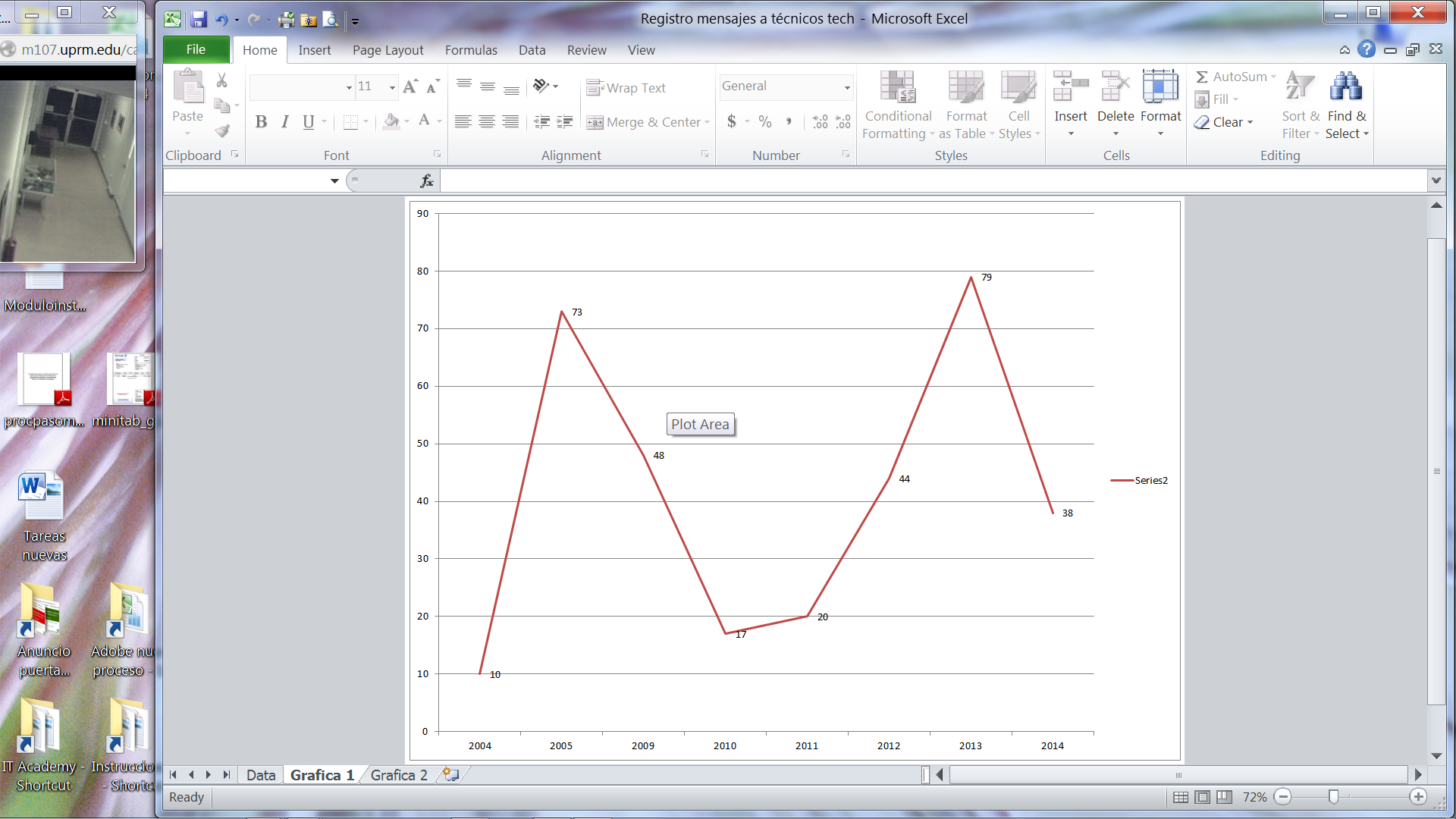 Asesorías por correoPara llevar un muestreo de los correos contestados en la Unidad, se ha tomado de muestra la cuenta de la Coordinadora de la Unidad.  Esto nos da una idea de cuantos usuarios podemos atender por correo en un mes correspondiente.  El promedio diario fluctúa entre 9 y 15 correos.  Entendemos que es una herramienta eficiente y elimina la necesidad de visitas a nuestra Oficina lo que permite ofrecer más  asesorías y el manejo más eficiente del tiempo para del usuario.  Todos en la unidad utilizamos esta herramienta diariamente.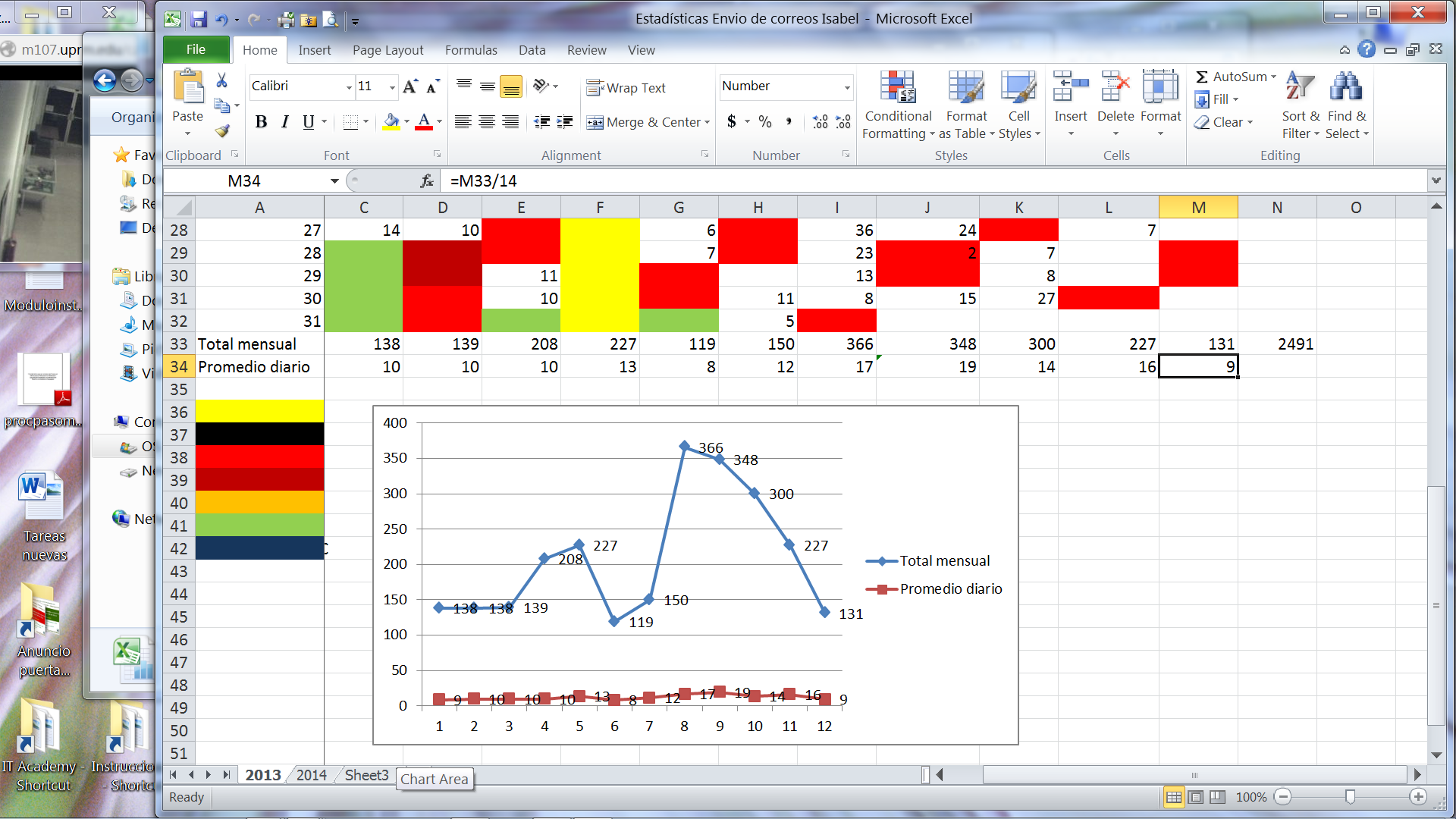 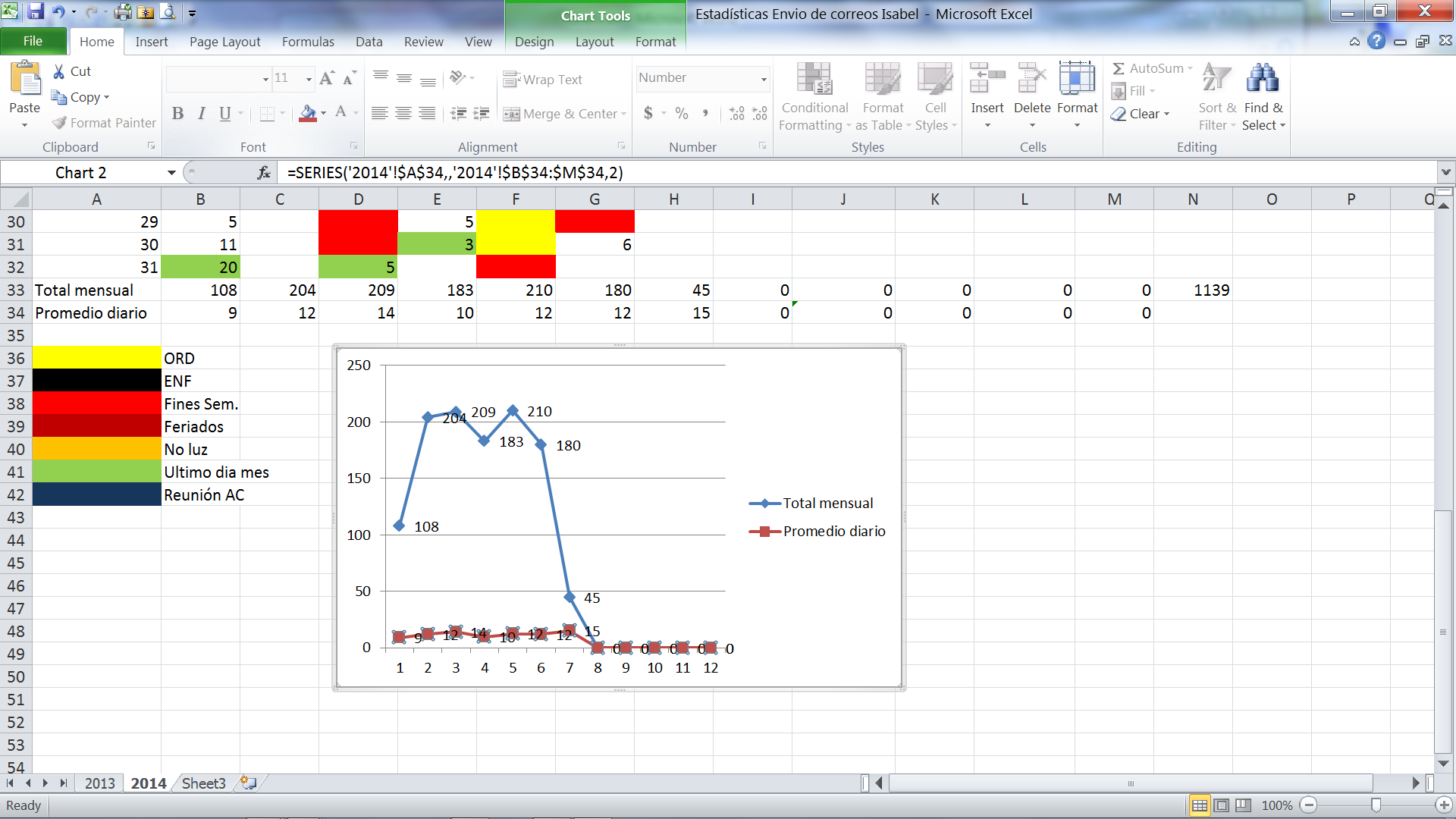 Durante los meses de febrero a marzo y junio hubo un aumento.  Muy probable debido a las asesoría de Moodle.Reset de contraseñasPor el periodo de comprendido entre mayo y junio 2014 hemos cambiado 284 contraseñas.  Esto incluye estudiantes nuevo ingreso, traslados, readmisiones, regulares, egresados y empleados.  Entendemos que el usuario más atendido ha sido estudiantes principalmente los de nuevo ingreso.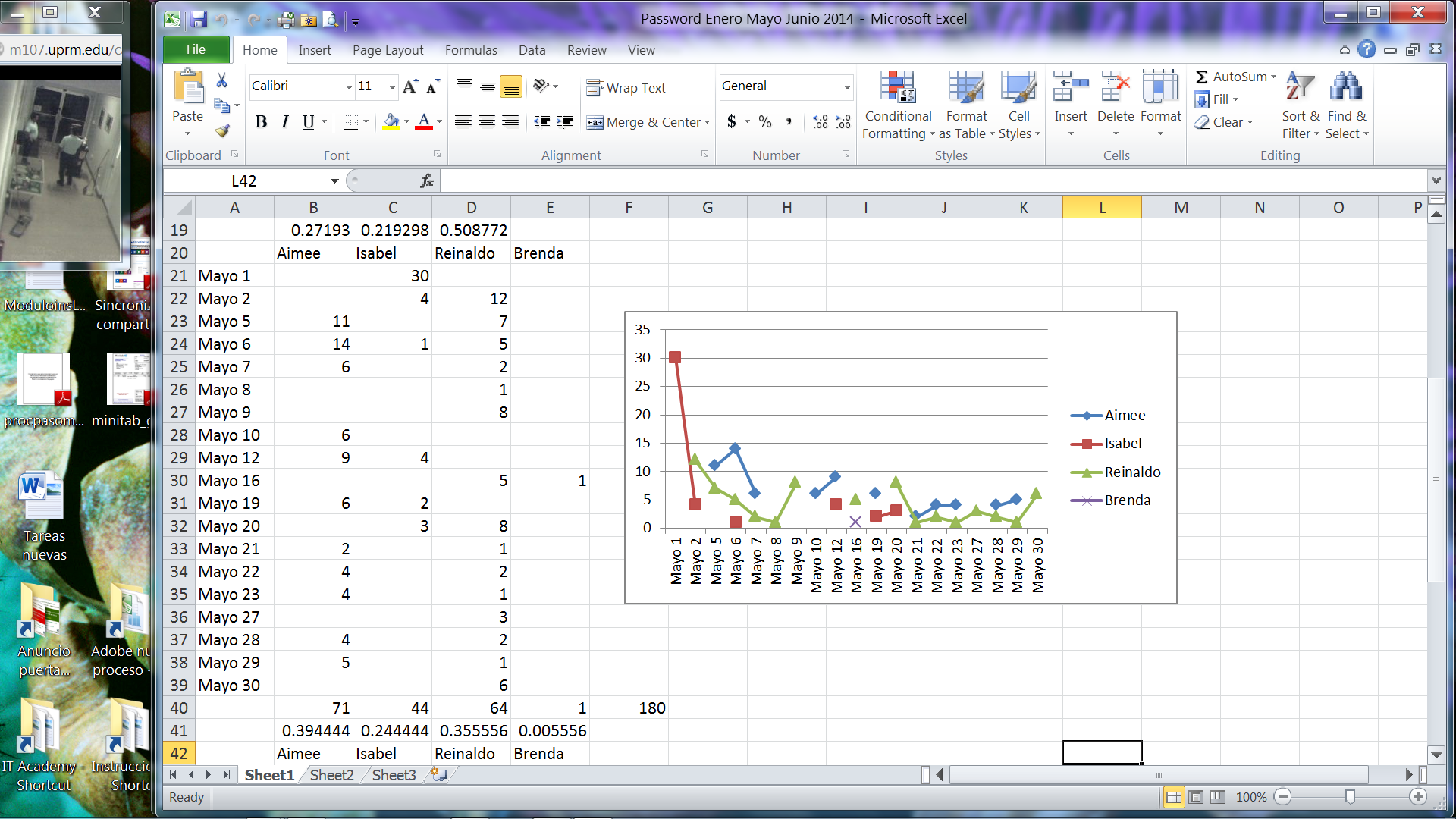 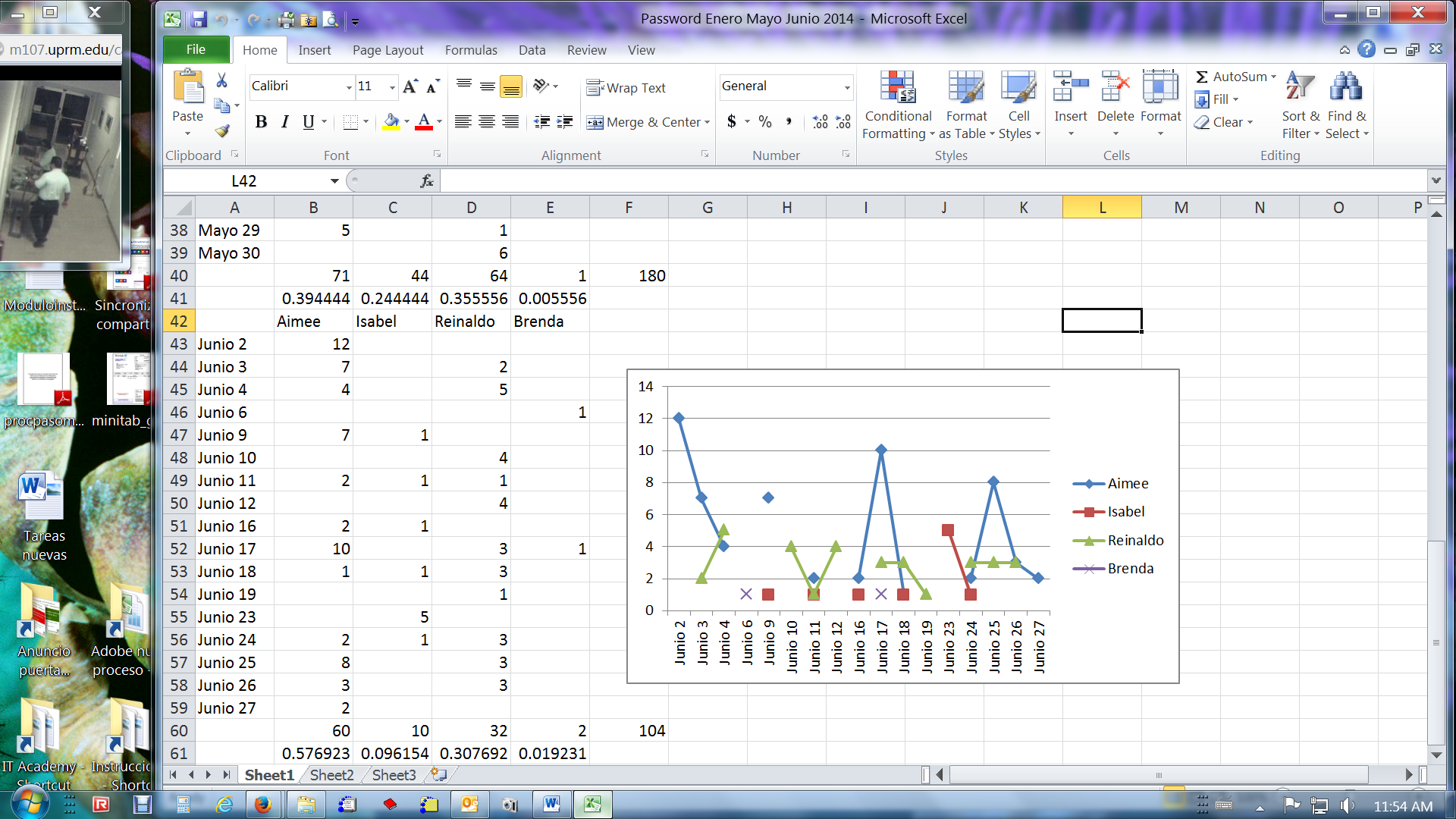 